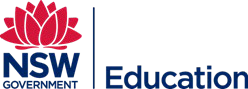   Evacuation Diagram Checklist TemplateCriteriaResultResultResultAction/s requiredCriteriaYesNoN/AAction/s required1.	GeneralEvacuation diagrams are displayed in the building/facilityEvacuation diagrams are displayed in the service’s premises2.	Number and locationEvacuation diagrams are displayed where occupants and visitors are able to view the diagramsEvacuation diagrams are displayed at each exit3.	PositionThe evacuation diagram is positioned with the bottom edge of the diagram at a height of not less than 1200mm (1.2m) above the floor.4.	OrientationPictorial representation (map) of the floor (or area of the floor) has the correct orientation to the direction of the exit points and the correct location of the “YOU ARE HERE” point.CriteriaResultResultResultAction/s requiredCriteriaYesNoN/AAction/s requiredWhere an assembly area diagram is included within the evacuation diagram, the assembly area shall have the same orientation to the rest of the diagram.5.	SizeThe diagram contains only minimum elementsThe diagram is a minimum A4 sizeThe pictorial representation of the floor (or area of the floor) is at least 200mm x 150mm (20cm x 15cm)If your diagram contains optional elements then the diagram must be A3. Use the next section to consider your diagram.The diagram contains both Minimum and Optional ElementsThe diagram is a minimum A3 sizeThe pictorial representation of the floor (or area of the floor) is at least 300mm x 200mm (30cm x 20cm)6.	Minimum elementsMinimum elements – administrationThe following administration elements are present on the diagramThe title “Evacuation Diagram”The “YOU ARE HERE” locationValidity date (at minimum, the expiration date is less than 5 years from date of inspection)Location of facility including:address and postcodelocation of access street(s)nearest cross streetname of facility (if applicable)CriteriaResultResultResultAction/s requiredCriteriaYesNoN/AAction/s requiredMinimum elements – structureThe following elements relating to structure are present on the diagram-	A pictorial representation (map) of the floor or area of the floor-	The designated exits in the facility are marked in green-	Refuges (if present)-	Location of the assembly area(s), either stated in words or pictorially representedMinimum elements – evacuation routeAll evacuation routes are marked on the diagram in green.Minimum elements – emergency equipment (if present at your service)The location of the following communication equipment, if installed:-	Emergency Warning and Intercommunications System (EWIS)-	Fire Indicator Panel (FIP)-	Warden Intercommunication Point (WIP), which is marked on the diagram in red-	Manual Call Points (MCP), which are marked on the diagram in red-	Emergency Call Points (ECP) which are marked on the diagram in white with a black borderThe location of the following first response equipment where installed:-	Fire blankets which are marked in red-	Hose reels which are marked in redCriteriaResultResultResultAction/s requiredCriteriaYesNoN/AAction/s required-	Extinguishers which are marked in red, and with an additional colour as specified in AS/NZS1841.1 to denote the type of extinguisher7.	OPTIONAL elementsOptional elements – administration-	A marking of the direction North-	Emergency response information as documented in the emergency planOptional elements – structureThe location of a hazardous chemical store (if present)Optional elements – evacuation routeThe direction of opening of doors on designated exitsOptional elements – emergency equipment The location of:-	First Aid Stations and/or First Aid Kits, which are marked on the diagram with a white cross on a green background-	Hydrants which are marked in the diagram in red (if fitted)-	Fire hose reels (if fitted)-	Fire and smoke doors/curtains (if fitted)-	Automatic External Defibrillator(s) (AED) (if fitted)Site specific utilities (if fitted)Electrical switchboard isolationSolar power isolationGas mains emergency shutoffCriteriaResultResultResultAction/s requiredCriteriaYesNoN/AAction/s requiredOptional elements – specialised equipment: The location of site-specific emergency equipment (if fitted)-	Stairwell evacuation devices-	Children evacuation cots-	Evacuation slides